(Программа наставничества)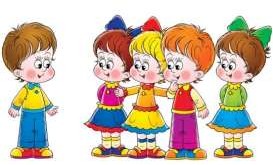 «Всегда вперёд, после каждого совершённого шага готовиться к следующему, все помыслыотдавать тому, что ещё предстоит сделать». Н.Н. Бурденко.ПОЯСНИТЕЛЬНАЯ ЗАПИСКА.Период вхождения молодого педагога в профессию отличается напряженностью, важностью для его личностного и профессионального развития. От того, как он пройдет, зависит, состоится ли новоявленный воспитатель как профессионал, останется ли он в сфере дошкольного образования или найдет себя в другой сфере деятельности.Каждый руководитель ДОУ, старший воспитатель (методист) осознаёт тот факт, что достижение желаемых результатов в воспитании, развитии и обучении дошкольников невозможно без оптимального подхода к работе с кадрами.Для эффективной организации воспитательно-образовательного процесса в ДОУ необходима высокая профессиональная компетентность педагогов.Программа нацелена на работу с молодыми специалистами.Начиная свою работу в ДОУ, они испытывают потребность в общении с коллегами, в более глубоком знании психологии детей, методик дошкольного воспитания.Алгоритм данной программы предполагает следующее:Постановка цели, задач;Составление программы;Подбор средств реализации программы;Определение способов реализации программы,Контроль и коррекция.Ожидаемый результат.Познание себя и ориентация на ценности саморазвития.Качественное изменение отношений в коллективе.Стремление взаимодействовать с установкой на открытость, взаимопомощь.Рост профессиональной и методической компетенции молодых воспитателей, повышение уровня их готовности к педагогической деятельности.Таким образом, данная программа направлена на формирование у педагогов убеждений:Чтобы учить, сам должен много знать, уметь, верить.Тот, кто занят воспитанием души ребёнка, должен верить в него.Верить в свои педагогические возможности, никогда неопускать руки, даже когда, казалось бы, ничего не получается.Идея создания программы появилась в результате осознания необходимости сопровождения профессионально-личностного развития молодых воспитателей. При взаимодействии опытных и молодых педагогов происходит интеллектуальное единение, обмен опытом, развитие совместного творчества, развитие профессионального мастерства, самовыражения.ПАСПОРТ ПРОГРАММЫ.Цель: помочь молодым воспитателям в повышении квалификации, уровня профессионального мастерства и обобщении передового педагогического опыта, адаптации к коллективу коллег, детей, родителей.Основные задачи программы:Обеспечение теоретической, психологической, методической поддержки воспитателей.Стимулирование повышения теоретического и методического уровня педагогов, овладения современными образовательными программами, инновационными технологиями.Проведение мониторинга результативности работы во всех направлениях воспитательной и образовательной деятельности.Основные направления.Анализ результатов образовательной деятельности, изучение уровня профессиональной подготовки педагогов, их потребностей, затруднений.Организация семинаров, практикумов, деловых игр, консультаций, мастер-классов, открытых занятий с целью совершенствования методики и оптимизации их проведения.Изучение нормативных правовых и инструктивных документов,обеспечивающих реализацию воспитательно-образовательного процесса.Разработка и обсуждение планирования.Взаимное посещение занятий обмена опытом, совершенствование методики преподавания.Ознакомление педагогов с новинками нормативно-правовой, учебно-методической и справочной литературы.                                Условия эффективности работы.Взаимосвязь всех звеньев методической деятельности, её форм и методов;Системность и непрерывность в организации всех форм методической работы;Сочетание теоритических и практических форм;Оценка результатов работы (диагностика развития детей);	Своевременное обеспечение педагогов педагогической и учебно- методической информации.ПОЭТАПНАЯ РЕАЛИЗАЦИЯ ПРОГРАММЫ.Цель: помочь молодому педагогу в профессиональном становлении.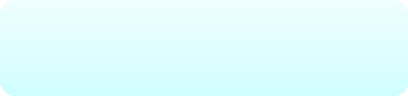 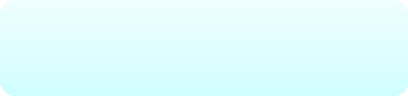 Педагогическое образование (колледж, ВУЗ, факультет).Теоритическая подготовка (знание основ общей и возрастной психологии, педагогики, методики воспитания и обучения дошкольников).Наличие опыта практической работы с детьми.Ожидаемый результат педагогической деятельности.Выявление положительных и отрицательных черт характера педагога.В зависимости от результатов диагностического этапа молодые педагоги условно делятся на три группы: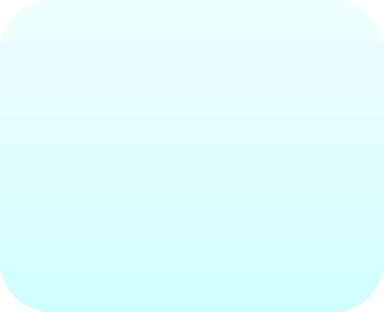 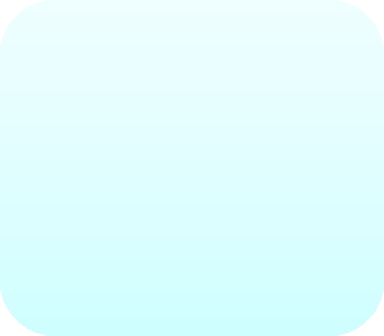 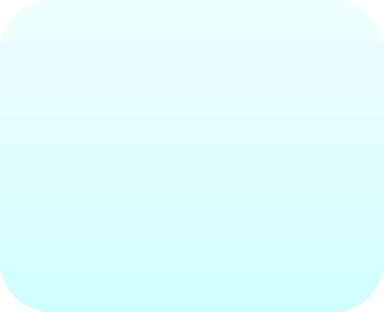 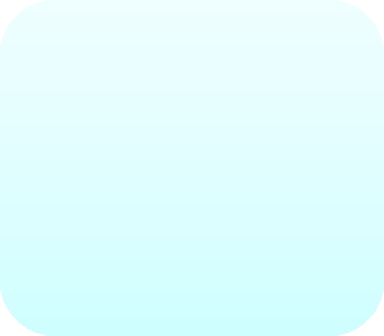 Содержание и цели работы: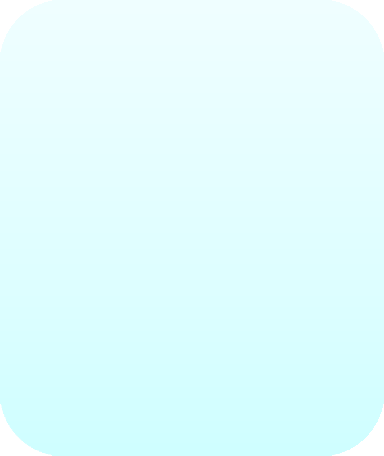 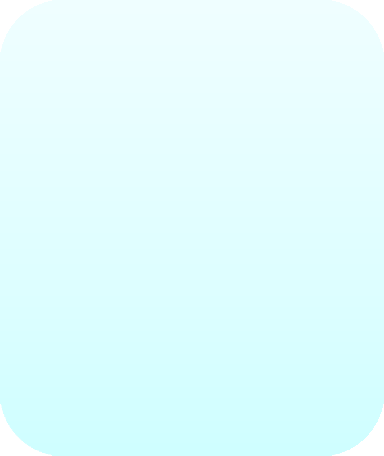 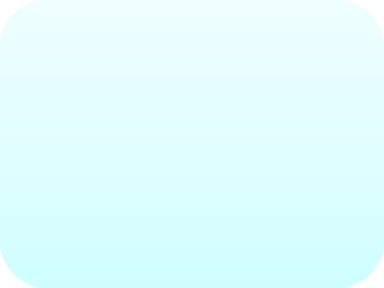 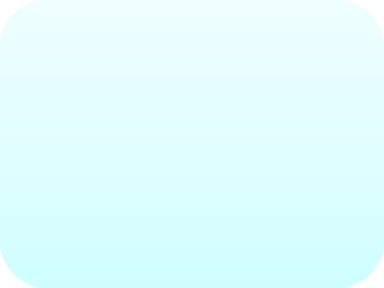 Формы и методы работы: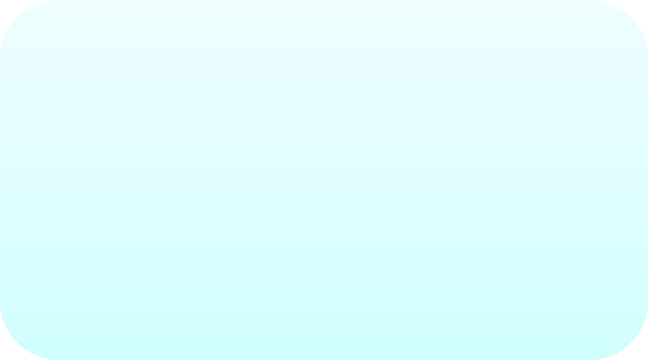 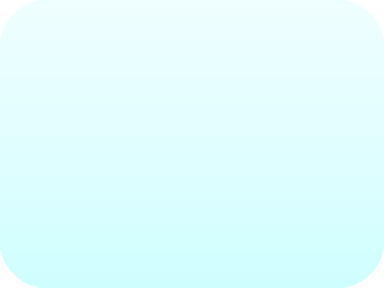 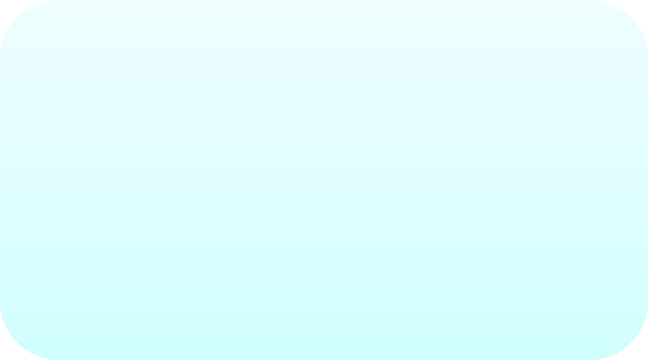 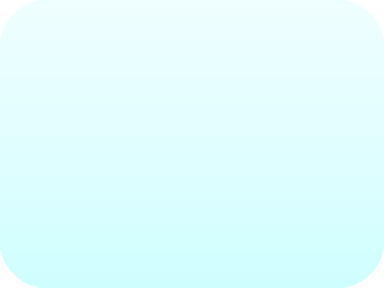 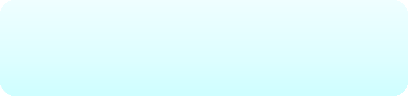 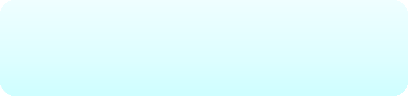 Создание благоприятных условий для профессионального роста начинающих педагогов;Взаимоподдержка и взаимопомощь;Координация действий педагогов в соответствии с задачами ДОУ и задачами воспитания и обучения детей;Разработка перспективных планов работы с детьми в соответствии с возрастными особенностями и задачами реализуемых программ;Оказание методической помощи опытными педагогами начинающим;Помощь по подбору и использованию педагогически целесообразных пособий, игрового и дидактического материала;Оказание позитивного влияния на рост профессиональной компетентности начинающего педагога;Советы, рекомендации, разъяснения, поправки в педагогические действия.Анализ результатов работы молодого педагога с детьми;Динамика профессионального роста.Рейтинг молодого педагога среди коллег, родителей;Самоанализ своей деятельности за прошедший год;Перспективы дальнейшей работы с молодыми педагогами;Подведение итогов, выводы.Использовать в работе с молодыми воспитателями и разработку индивидуального плана профессионального становления:  назначение наставника из числа педагогов (необходимое условие – согласие и выбор его только самим молодым педагогом);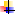   педагогическое самообразование и самовоспитание;  участие в мероприятиях «Школы молодого воспитателя»;   участие в работе методического объединения;  участие в жизни детского сада.Работу с молодыми воспитателями строить с учетом основных аспектов: Старший воспитатель – молодой специалист:  создание условий для легкой адаптации молодого специалиста на работе;   обеспечение необходимыми знаниями, умениями, навыками;  обеспечение методической литературой, материалами перспективного планирования, дидактическими материалами, знакомство с методическим кабинетом.Молодой специалист – ребенок и его родитель:  формирование авторитета педагога, уважения, интереса к нему у детей и их родителей.Молодой специалист –ребенок:  оказание поддержки со стороны коллег:В современных условиях выпускник вуза, колледжа должен максимально короткие сроки адаптироваться в новых для него условиях практической деятельности. Сегодня наставничества заслуживает самого пристального внимания, в нем отражена жизненная необходимость выпускника учебного заведения получить поддержку опытного профессионала, который способен предложить практическую и теоретическую помощь на рабочем месте. Процесс наставничества затрагивает интересы трех субъектов взаимодействия: обучаемого, самого наставника и организации - работодателя.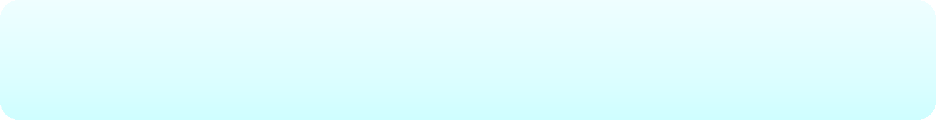 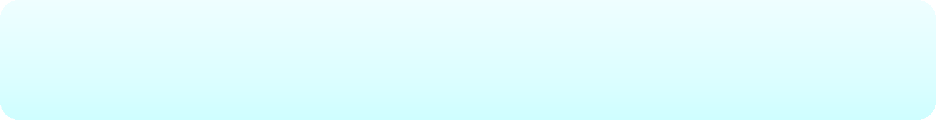 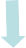 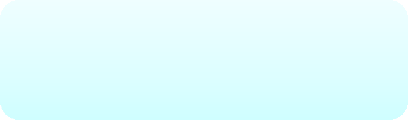 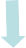 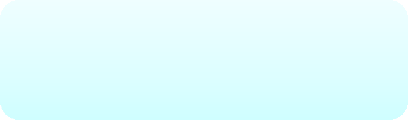 В своём профессиональном становлении молодой педагог проходит несколько ступеней.ступень – 1 год работы (стажировка) - самый сложный период как дляновичка, так и для помогающих ему адаптироваться коллег. Осознание своих возможностей как педагога, начинает понимать свою значимость для детей, родителей, коллег. На практике применяет знания и умения, полученные в учебном заведении. Трудности, испытывающие в работе, заставляют заниматься самообразованием.Задача: предупредить разочарование и конфликты, поддержать педагога эмоционально, укрепить веру в себя.Адаптационная работа включает в себя:  Беседа заведующего ДОУ при приеме на работу молодого специалиста, знакомство его с должностной инструкцией, условиями труда, правилами внутреннего трудового распорядка, уставом ДОУ, традициями, определение рабочего места.  Изучение нормативно – правовой базы. Ведение документации.  Знакомство с детским садом, представление молодого воспитателя коллективу (выбираются те формы и методы, которые в конечном итоге будут содействовать дальнейшему профессиональному становлению молодого специалиста.).  Анкетирование (выявление затруднений в работе на начало года).  Молодой воспитатель несколько дней под руководством старшего воспитателя проходит стажировку у своего более опытного коллеги, т.е. они работают вместе с группой детей наставника. За это время он знакомится с воспитанниками, родителями, помощником воспитателя, изучает режим дня группы, документацию и т.д. Все возникшие вопросы обсуждаются после рабочей смены в присутствии старшего воспитателя.  По возможности начинающий педагог направляется на ту группу, где работает опытный воспитатель, который может быть его наставником, дать необходимые консультации, продемонстрировать занятия, организацию прогулки детей и т.д.  Дидактическая подготовка к проведению педагогических мероприятий и совместной деятельности детей.  Молодой воспитатель испытывает потребность в своевременной положительной оценке своего труда.  Закрепление педагога – наставника за молодым специалистом.  Составление совместного плана молодого специалиста и наставника.   Взаимодействие молодых педагогов разных детских садов.ступень – 2 -5- й год работы (развивающий) - процесс развития профессиональных умений, накопления опыта, поиска лучших методов и приемов работы с детьми, формирования своего стиля в работе, снискание авторитета среди детей, родителей, коллег. Педагог изучает опыт работы коллег своего учреждения и других ДОУ, повышает свое профессиональное мастерство, посещая открытые мероприятия: методические объединения воспитателей, отчеты и т.д. Все интересные идеи, методы и приемы по рекомендации старшего воспитателя фиксирует в «Творческой тетради». На этом этапе старший воспитатель предлагает определить методическую тему, над которой молодой педагог будет работать более углубленно. Активно привлекается к показу педагогических мероприятий на уровне детского сада.ступень – 5-6 й год работы (становления) - складывается система взаимоотношений с детьми, родителями, коллегами, имеются собственные разработки. Педагог внедряет в свою работу новые технологии. Происходит совершенствование, саморазвитие, освоение новых педагогических методик, технологий, устойчивый интерес к профессии, активное освоение приемов работы с детьми, развитие навыков самооценки, самоконтроля, желания повышать свое образование и квалификационную категорию, обобщение своего опыта работы.План работы с молодыми педагогами.Заключение.Таким образом, можно констатировать, что для повышения эффективности работы с молодыми педагогами необходимы:  Обоснованный выбор системы методической работы на основе аналитической деятельности;  Работа на основе диагностики педагогических затруднений, учета творческой активности и информационных потребностей педагога;  Взаимосвязь всех подразделений методической службы ДОУ, форм и методов методической работы;  Оптимальное сочетание теоретических и практических форм;   Оценка педагогического труда по результатам;  Современное обеспечение методической литературой.У молодого педагога сформируется потребность в постоянном пополнении педагогических знаний, сформируется гибкость мышления, умение моделировать и прогнозировать воспитательно – образовательный процесс, раскроется творческий потенциал.Школа молодого воспитателя «Ступеньки к мастерству» поможет более успешно адаптироваться начинающим педагогам, позволит быстрее найти ответы на сложные для новичка вопросы, быстрее добиться успеха в работе с детьми.«Со мной работали десятки молодых педагогов. Я убедился, что как бы человек успешно не кончил педагогический вуз, как бы он не был талантлив, а если не будет учиться на опыте, никогда не будет хорошим педагогом, я сам учился у более старых педагогов»С.А. Макаренко.Используемая литература.Аралова М.А. Формирование коллектива ДОУ. Психологическое сопровождение. М.2007.Белая К.Ю. Инновационная деятельность в ДОУ. М. 2004.Васильева А.И., Бахтурина Л.А., Кобитина И.И. Старший воспитатель детского сада. М.1990.Голицина Н.С. Система методической работы с кадрами в ДОУ. М.2004. 5. Журналы: «Управление ДОУ» № 1,4,5,8-2007. № 2,3,4-2004.16СрокиСодержание мероприятийОтветственныйСентябрьСоздание приказа о наставничестве. Закрепление опытных педагогов за молодыми педагогами.Разработка «Положения о школе молодого воспитателя»Сбор данных о молодом педагоге.  Анкетирование молодых педагогов «Диагностическая карта возможностей и затруднений педагога».Консультация по теме «Организация предметно-пространственной развивающей среды в группе».старший воспитатель, отв. педагог – наставник.НоябрьАнкетирование «Личностный паспорт воспитателя».Выбор темы по самообразованию. Оказание помощи в составлении плана работы по теме самообразования.Круглый стол по  теме «Календарное  планирование образовательной работы	с детьми» (педагогические мероприятия, совместная деятельность)Контроль за планированием образовательной работы в группах молодых специалистовстарший воспитатель,отв. педагог – наставник.Закрепленные педагоги – наставникиДекабрьОрганизация посещений молодыми воспитателями педагогических мероприятий опытных педагогов.Круглый стол по теме: «Организация педагогического мониторинга по выявлению уровня усвоения программного материала воспитанниками группы. Оформление документации по педагогическому мониторингу»Оказание помощи в составлении аналитических справок по результатам пед. мониторингаПедагоги- наставники отв. педагог – наставникЗакрепленные педагоги – наставникиЯнварьОрганизация посещений молодыми воспитателями педагогических мероприятий опытных педагогов.Круглый стол по теме «Формы, методы и приемы взаимодействия педагогов с родителями».Контроль за планированием организации работы с родителямиПедагоги – наставники отв. педагог – наставникЗакрепленные педагоги – наставникиФевральОрганизация посещений педагогами – наставниками педагогических мероприятий молодых воспитателей.Круглый стол по теме: «Руководство развитием игровой деятельности детей»Контроль за планированием работы по развитию игровой деятельности детей.старший воспитатель, отв. педагог – наставникЗакрепленные педагоги – наставникиМартОрганизация посещений педагогами – наставниками педагогических мероприятий молодых воспитателей.Индивидуальные консультации по планированию воспитательно – образовательной работы с детьми. Составление конспектов педагогических мероприятий молодыми педагогами.Круглый стол по теме: «Возрастные особенности детей дошкольного возраста»Педагоги – наставникиМолодые педагогиАпрельОрганизация посещений педагогами – наставниками педагогических мероприятий молодых воспитателей.Тестирование молодых педагогов по выявлению знаний по реализуемой программе.Отчеты молодых воспитателей по темам самообразования.старший воспитатель, Педагоги – наставники